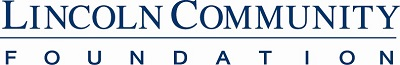 Open Door Grants – Application QuestionsOrg NameTax IDMailing AddressChief Executive Officer’s NameCEO EmailCEO PhoneGrant Contact Name (if different than CEO)Grant Contact Title  |  Email  |  PhoneAmount Requested Type of Grant (check box) – Operations or Program/Capital You only need to answer the questions related to which type you selectBrief Purpose of Request (50 words maximum)OPERATIONS (only complete these questions if applying for an operating grant): What were your organization’s top 3 outcomes or accomplishments in the previous 12 months? (200 words maximum)What community opportunities, challenges, issues or needs are you currently addressing? (500 words maximum)How do you measure the effectiveness of your organization, including impact/outcomes in our community and use of resources? How do you ensure your organization is continuously improving? (500 words maximum)PROGRAM or CAPITAL (only complete these questions if applying for a program or capital grant): Describe the impact/outcomes of your program/project on the community. (200 words maximum)What outcomes do you anticipate from this program or capital project? (500 words maximum)How do you measure the effectiveness of this program/project, in terms of impact/outcomes and use of resources?  (500 words maximum)Attachments: Current balance sheetCurrent income/expense statementOptional – Project budget if applying for Program or Capital grantOptional – You may upload 1 additional attachment that is relevant to your application. If your organization is unable to upload a balance sheet and income/expense statement, please explain.